los angeles craigslist > SF valley > community > general community GOD ARGUES WITH JONATHON BRANDMEIER ON JULY 14TH, 2012Date: 2012-07-14, 7:58PM PDT
Reply to: randallcraigjohn@live.com Dialogue/Conversation Audio Recordings Between Randall Craig Johnson And The Echo Of Jonathon Brandmeier

Saturday, July 14th, 2012/Tuesday, July 24th, 2012

https://docs.google.com/open?id=0B5a2wm9qcik0VWdGZmFudnVzN00 it's NOT ok to contact this poster with services or other commercial interestsPostingID: 3140182775
FORMAT: mobiletabletregularPOST/EDIT/DELETE : "GOD ARGUES WITH JONATHON BRANDMEIER ON JULY 14TH, 2012" (general community)‏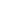 7/14/12 Reply  ▼ craigslist - automated message, do not reply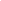 Add to contactsTo randallcraigjohn@live.comIMPORTANT - FURTHER ACTION IS REQUIRED TO COMPLETE YOUR REQUEST !!!

FOLLOW THE WEB ADDRESS BELOW TO:PUBLISH YOUR AD EDIT (OR CONFIRM AN EDIT TO) YOUR AD VERIFY YOUR EMAIL ADDRESS DELETE YOUR AD If not clickable, please copy and paste the address to your browser:

https://post.craigslist.org/u/kng_cijO4RGY-AjuP5nRZQ/czsj3

PLEASE KEEP THIS EMAIL - you may need it to manage your posting!

Your posting will expire off the site 7 days after it was created. 

Thanks for using craigslist! x-store-info:J++/JTCzmObr++wNraA4Pa4f5Xd6uenss1zcyrLyprUz2QQYpvhhWRiSrrgqxGyPGCCu29KDFz7bMuk+QK+c2zkZB2Sx+HX3ebqpl/b4AklsnsgQQAJP+42Ez9oSXFOY2/gkpYsWZTnsHM44uuz13Q==Authentication-Results: hotmail.com; sender-id=pass (sender IP is 208.82.238.99) header.from=robot@craigslist.org; dkim=none header.d=craigslist.org; x-hmca=passX-SID-PRA: robot@craigslist.orgX-SID-Result: PassX-DKIM-Result: NoneX-Message-Status: n:0:nX-AUTH-Result: PASSX-Message-Delivery: Vj0xLjE7dXM9MDtsPTE7YT0xO0Q9MTtHRD0xO1NDTD0wX-Message-Info: aKlYzGSc+LntszwVaofz52lsk8blEM2CQE7F3kIZyk7yCUF2IEVlZq34O9QPNuhvz+gSih0JANELf2teW4v/R6od96eYPahXayeXGv/LEWHu+5jQU29UWI8DMk239/SbxUtKr362iTYaxhMYfQYk/A==Received: from mxo4f.craigslist.org ([208.82.238.99]) by BAY0-MC3-F26.Bay0.hotmail.com with Microsoft SMTPSVC(6.0.3790.4900);	 Sat, 14 Jul 2012 19:57:04 -0700Content-Transfer-Encoding: binaryContent-Type: multipart/alternative; boundary="_----------=_1342321023256126"MIME-Version: 1.0X-Mailer: MIME::Lite 3.01 (F2.76; A2.04; B3.07_01; Q3.07)From: "craigslist - automated message, do not reply" <robot@craigslist.org>To: randallcraigjohn@live.comSubject: POST/EDIT/DELETE : "GOD ARGUES WITH JONATHON BRANDMEIER ON JULY 14TH, 2012"   (general community)Date: Sat, 14 Jul 2012 19:57:03 -0700 (PDT)X-Cl-Originating-Ip: 72.21.129.182Message-Id: <20120715025703.CACC260DE1@web65f.int.craigslist.org>Return-Path: bounce-post-kng_cijO4RGY-AjuP5nRZQ@craigslist.orgX-OriginalArrivalTime: 15 Jul 2012 02:57:04.0330 (UTC) FILETIME=[838A9AA0:01CD6235]This is a multi-part message in MIME format.--_----------=_1342321023256126Content-Disposition: inlineContent-Transfer-Encoding: quoted-printableContent-Type: text/plain; charset=iso-8859-1IMPORTANT - FURTHER ACTION IS REQUIRED TO COMPLETE YOUR REQUEST !!!FOLLOW THE WEB ADDRESS BELOW TO:  PUBLISH YOUR AD  EDIT (OR CONFIRM AN EDIT TO) YOUR AD  VERIFY YOUR EMAIL ADDRESS  DELETE YOUR ADIf not clickable, please copy and paste the address to your browser:https://post.craigslist.org/u/kng_cijO4RGY-AjuP5nRZQ/czsj3PLEASE KEEP THIS EMAIL - you may need it to manage your posting!Your posting will expire off the site 7 days after it was created.Thanks for using craigslist!--_----------=_1342321023256126Content-Disposition: inlineContent-Transfer-Encoding: quoted-printableContent-Type: text/html; charset=iso-8859-1<html><body><font color=3D"red">IMPORTANT - FURTHER ACTION IS REQUIRED TO COMPLETE YOUR= REQUEST !!!</font><br><br>FOLLOW THE WEB ADDRESS BELOW TO:<br><ul>  <li>PUBLISH YOUR AD  <li>EDIT (OR CONFIRM AN EDIT TO) YOUR AD  <li>VERIFY YOUR EMAIL ADDRESS  <li>DELETE YOUR AD</ul>If not clickable, please copy and paste the address to your browser:<br><br><a href=3D"https://post.craigslist.org/u/kng_cijO4RGY-AjuP5nRZQ/czsj3">http=s://post.craigslist.org/u/kng_cijO4RGY-AjuP5nRZQ/czsj3</a><br><br><font color=3D"red">PLEASE KEEP THIS EMAIL</font> - you may need it to mana=ge your posting!<br><br>Your posting will expire off the site 7 days after it was created.<br><br>Thanks for using craigslist!<br></body></html>--_----------=_1342321023256126--craigslist > manage postinglog in to your account 
(Apply for Account) Your posting can be seen at http://losangeles.craigslist.org/sfv/com/3140182775.html.Your posting can be seen at http://losangeles.craigslist.org/sfv/com/3140182775.html.Top of FormBottom of FormYou can make changes to the content of your post.Top of FormBottom of FormThis will remove your posting from active listing.